УДК 372.882								І. М. Казаков(Слов’янськ - Дніпро)ЗАСТОСУВАННЯ ТРЕНАЖЕРІВ СЕРВІСУ LEARNINGAPPS.ORG ЯК СУПРОВІДНОГО ЕЛЕКТРОННОГО РЕСУРСУ В ПРОЦЕСІ ВИВЧЕННЯ СВІТОВОЇ ЛІТЕРАТУРИ У ВИЩИХ НАВЧАЛЬНИХ ЗАКЛАДАХВеб-сервіс LearningApps.org є додатком Web 2.0 для підтримки навчання та процесу викладання за допомогою інтерактивних тренажерів. Існуючі модулі можуть бути безпосередньо включені в зміст навчання, а також їх можна змінювати або створювати в оперативному режимі. Однією із цілей сервісу є зібрання інтерактивних блоків і можливість зробити їх загальнодоступними за бажанням автора [1].На сайті наявні готові інтерактивні вправи, систематизовані як за популярністю, так і за предметними галузями. Вправи диференційовані за рівнем освітнього ступеня, для якого вони розраховані – від початкової до післядипломної освіти. За допомогою сервісу LearningApps.org можна створити власні завдання різного типу за незначний проміжок часу, використавши один із 19 шаблонів, кожний із яких може бути застосований у процесі вивчення літератури здобувачами вищих закладах освіти.Тренажер передбачає неодноразове використання будь-якого шаблону за потребою. Після того, як вправа створена, її потрібно встановити та переглянути в попередньому режимі, потім доопрацювати або одразу зберегти в каталозі «Мої матеріали». Вправу можна використовувати відразу, редагувати, публікувати та робити доступною для всіх користувачів сервісу.Вправи у сервісі LearningApps.org можна розділити на кілька категорій: Вікторини та тести з правильними одиночними або множинними відповідями.Вправи на встановлення відповідностей.Вправи на визначення хронологічного порядку розташування фрагментів інформації.Вправи на заповнення відсутніх слів, фрагментів тексту, кросворди.Онлайн-ігри.Унаочнимо можливості використання деяких вправ-тренажерів сервісу LearningApps.org у таблиці:Наведемо приклад використання шаблону «Пазл» для створення завдання на встановлення відповідності (див. рис. 1). Шаблон дозволяє ввести до 6 груп термінів. Ми вводимо два і даємо кожній групі тематичну назву: «Епічний театр» і «Класичний драматичний театр». Після цього до кожної тематичної групи додаємо терміни, що співвідносяться із створеними групами. Ці терміни будуть випадковим чином розподілені в головоломку. Після завантаження зображення, яке поступово відкриватиметься з кожною правильною відповіддю, завдання готове для використання. Студентам для виконання завдання можна надати пряме посилання або QR-код, генерація якого доступна на сторінці вправи. Сервіс LearningApps.org також надає можливість створити SCORM-пакет, що уможливлює інтеграцію створених вправ у середовище професійних LMS, наприклад, Moodle.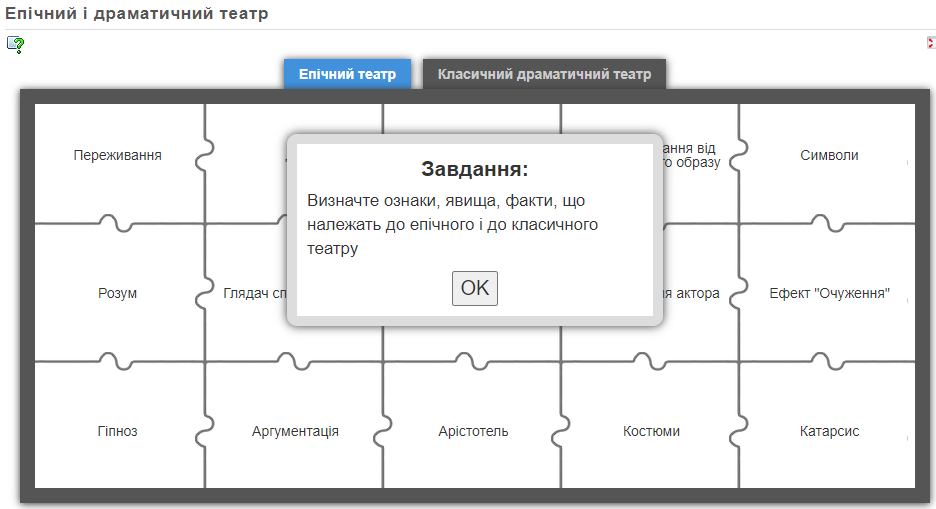 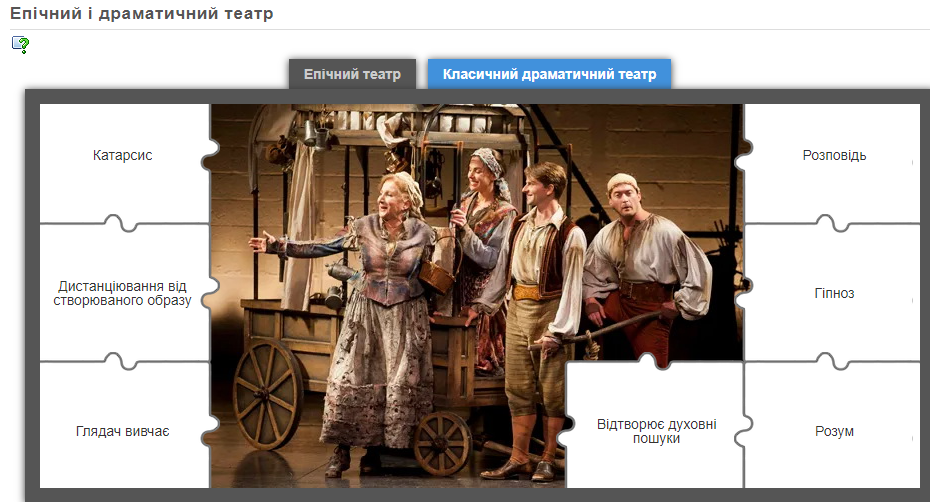 Рис. 1. Скриншоти шаблону «Пазл» сервісу LearningApps.orgЛІТЕРАТУРАЩо таке LearningApps.org? URL: https://learningapps.org/impressum.phpКатегорія вправиНазва вправиСпосіб застосуванняВікторини та тести з правильними одиночними або множинними відповідямиВікторина(1 відповідь)Тестові завдання (вибір з низки компонентів інформації, включаючи мультимедійний контент)Вікторини та тести з правильними одиночними або множинними відповідямиПерший мільйонКомплексне повторення теми (побудова завдання з шести питань різного рівня складності, кожен рівень може містити декілька запитань)Вправи на встановлення відповідностей Знайди паруЗавдання на співвіднесення двох елементів (письменник і його портрет, твір та його автор тощо)Вправи на встановлення відповідностей КласифікаціяСортування компонентів за кількома групами (від двох до чотирьох), що надає можливість створювати вправи, пов'язані з розподілом (літературні напрями, письменники, жанри тощо)Вправи на встановлення відповідностей ПазлЗастосування ігрового елементу: кожна правильна відповідь відкриває частину зображенняВправи на визначення хронологічного порядку розташування фрагментів інформаціїЧислова прямаВправи на перевірку знання хронології життя письменників або послідовності подій у художньому творіВправи на заповнення відсутніх слів, фрагментів тексту, кросвордиВікторина з друкуваннямОрганізація літературних диктантівВправи на заповнення відсутніх слів, фрагментів тексту, кросвордиВільна текстова відповідьОрганізація літературних диктантівВправи на заповнення відсутніх слів, фрагментів тексту, кросвордиЗаповнити таблицюСистематизація знань за певною темоюВправи на заповнення відсутніх слів, фрагментів тексту, кросвордиКросвордиСистематизація знань за певною темоюОнлайн-ігриДе це?Завдання на перевірку знання «літературної географії»: країн та/або міст, що пов’язані з певним літературним явищем, письменником або персонажем.